Α Ν Α Κ Ο Ι Ν Ω Σ ΗΑθήνα, 6/6/2019Θέμα: Παραχώρηση της Φοιτητικής Εστίας Γρεβενών Το Ίδρυμα Νεολαίας και Διά Βίου Μάθησης (Ι.ΝΕ.ΔΙ.ΒΙ.Μ.) ανακοινώνει ότι ολοκληρώθηκε το έργο της επισκευής και του εξοπλισμού της Φοιτητικής Εστίας του Πανεπιστημίου Δυτικής Μακεδονίας, η οποία βρίσκεται στα Γρεβενά.Το κτίριο της Φοιτητικής Εστίας των Γρεβενών ανήκει στο Ι.ΝΕ.ΔΙ.ΒΙ.Μ., επισκευάστηκε, εξοπλίστηκε και παραχωρήθηκε στο Πανεπιστήμιο Δυτικής Μακεδονίας.Τα δωμάτια περιλαμβάνουν πλήρη επίπλωση, όλο τον απαραίτητο οικιακό εξοπλισμό και είναι έτοιμα να στεγάσουν 67 φοιτητές την προσεχή ακαδημαϊκή χρονιά.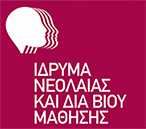 Ίδρυμα Νεολαίας και Διά Βίου ΜάθησηςΑχαρνών 417 & Κοκκινάκη, 11143 Αθήναwww.inedivim.gr